Dear Parents/CarersI hope all who are currently absent from school make a speedy recovery and get some benefit from the Bank Holiday Weekend!  Thank you for all your support this week!We look forward to hopefully seeing everyone back at school on Tuesday 2nd May fit and well!  All classes can look forward to some fun in the fresh air next week as they will be involved in a Silent Disco Walking Session!  Primary 1 classes & Primary 2 will go on their walk via the daily mile and Primary 2/3 to Primary 7 will walk to the Gruffalo Park and back. As is the case every day at school, pupils should have an outdoor jacket and sensible shoes.  For our Royal outfit day, depending on what pupils choose to wear, sensible shoes could be brought in their bag! Silent Disco Walks will take place for classes as follows…... Wed 3rd May P1M, P2/3, P3/4 & P6/7, Thu 4th May P1S, P4/5 & P6 and Fri 5th May P2, P3, P5 & P7.Coronation gift from Fishermoss Parent Staff Council……. To help our pupils remember, and in celebration of, the Coronation of His Majesty The King, all pupils in our Nursery and Primary classes will receive a special leather bookmark on Friday 5th May as part of our Coronation Celebrations!Royal Outfit Day- A Day fit for Royalty at Fishermoss-Friday 5th May! Fishermoss PSC would like the children to celebrate the King’s Coronation whilst helping plan the Spring Fayre with a non-uniform day with a colourful royal theme. To take part the children may come to school with ‘homemade’ crowns or royal outfits in return for a very small donation.  Pupils are invited to donate something with the corresponding colour which will help with the rainbow hampers for the Fayre:Nursery - everything rainbow (any colour)P1 - REDP2 - ORANGEP3 - YELLOWP4 - GREENP5 - AQUA / TURQUOISEP6 - BLUEP7 - PURPLEThe donation can be anything as long as it’s non-perishable e.g.  sweets, biscuits, soaps, a small toy, art supplies, a cuddly toy, crisps or books. Literally anything child friendly!  Please do not go buying an outfit or crown, use your imagination and if you can’t think of anything, pupils could wear something the colour their class has been allocated.Fishermoss School Coronation Big Lunch……The Big Lunch brings us all together as a school to share friendship, food and fun. This year we will be part of history and join millions across the UK, and further afield, with a Coronation Big Lunch. This will take place on Friday 5th May as part of Royal Outfit Day and all pupils and staff across the school will be together for lunch, ‘street party’ style!  Tiaras and bunting are ready and waiting!  There will be no hot meals served at school this day as it will be packed lunches to go!  Information was emailed this morning regarding ordering a school packed lunch.  If a packed lunch is not ordered, we will assume your child is bringing a lunch from home. The deadline for ordering lunches is Tuesday 2nd May. PLEASE MAKE SURE YOU INCLUDE YOUR CHILD’S NAME IN THE ORDER FORM!  We have received some forms today which are missing pupil names.Staffing changes from Tuesday 2nd May……Miss Airlie, our Primary 3/4 teacher, is now on maternity leave! Miss Mellis will be teaching Primary 3/4 fulltime until the end of this academic year. Miss Mellis is very well known by the class as she currently provides non-class contact time (NCCT), across the school, in all classes and teaches a day a week in Primary 3.  Arrangements have been made to cover Miss Mellis’ timetable as follows until the end of the academic year……Mrs Stewart will teach Primary 3 fulltime and NCCT will be covered by Mrs Muir on Tuesdays, Mrs Bryson on Wednesdays and Mrs Rennie on Thursday & Fridays.  We are grateful to our part-time colleagues for stepping up to help provide this teaching cover for classes.  School Lunches-Menu Changes……Please find attached an updated version of the school lunch menu cycle. This will be effective from Week 3, week beginning Monday 1st May. Please do remember that Friday 5th May at Fishermoss School will be packed lunches for all, as per previous correspondence. Aberdeenshire Youth Music Sessions (AYMS)……Please find a letter and document attached regarding the upcoming Aberdeenshire Youth Music Sessions (AYMS).  This is not an offer of music lessons; this opportunity is for children who are currently learning to play an instrument.  We know there are pupils in our school that do not receive lessons with Aberdeenshire Instrumental Music Service but do play an instrument and they may be interested in attending. Finally……thanks to you and our pupils with their beautiful, smiley faces, we received £700 commission from Tempest Photographer.  This money will all go towards topping up funds to further enhance our reading scheme.Enjoy the Bank Holiday Weekend!Kindest regards  Margaret M. FergusonHead TeacherFishermoss SchoolBerrymuir RoadPortlethenAberdeenshireAB12 4UFTel:  01224 472875Aberdeenshire Council Education and Children’s Services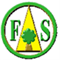 ‘Being the best we can be’Respect-Honesty-Responsibility-Kindness-Hardworking